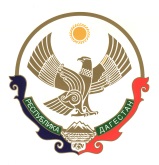 Муниципальное казенное общеобразовательное учреждение«Рукельская средняя общеобразовательная школа им. Н.С. Ахмедова»            Проект  « ГТО в школу»внедрение Комплекса «ГТО» в МКОУ «Рукельская СОШ им.Н.С.Ахмедова.                  (Сроки реализации проекта 2 года)                                       Рукельская СОШ 20191. Актуальность проекта.Глава России Владимир Путин подписал указ о возрождении в стране норм ГТО – физкультурной программы советских времен по воспитанию патриотической молодежи.С 1 сентября 2014г. в соответствии с Указом Президента РФ от 24.03.2014г. начал свое действие Всероссийский физкультурно – спортивный комплекс «Готов к труду и обороне» с целью формирования у людей потребностей в занятиях физической культурой и спортом, физическом самосовершенствовании и ведении здорового образа жизни.Также в указе решено оставить и прежнее название данной программы – «Готов к труду и обороне». Этим нынешнее правительство страны подчеркивает дань традициям национальной истории, отметил Путин на прошедшем заседании Совета по развитию физкультуры и спорта России.Также глава государства добавил, что для развития массового спорта в России даже имеются финансовые средства, поскольку не все выделенные бюджетные средства на Игры в Сочи были израсходованы в 2014 году. Именно эти средства и планируется освоить для начала действия программы ГТО.Комплекс ГТО был впервые введен в СССР в марте 1931 года, и тогда во многих иностранных СМИ его назвали «новым секретным оружием русских». Просуществовала программа ГТО до 1993 года.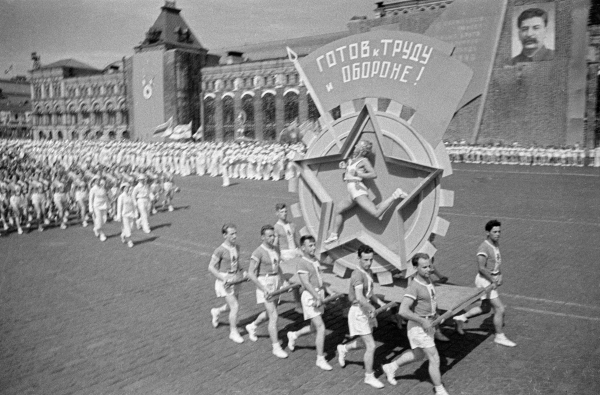 Здоровье и здоровый образ жизни. К сожалению, эти понятия  пока не занимают первые места в иерархии потребностей человека  нашего общества.Сейчас практически не встретишь абсолютно здорового ребенка. Интенсивность учебного труда учащихся   очень высока, что является существенным фактором ослабления здоровья и роста числа различных отклонений в состоянии организма. Причинами этих отклонений являются малоподвижный образ жизни (гиподинамия), накапливание отрицательных эмоций без физической разрядки, психоэмоциональные изменения.В соответствии с Законом “Об образовании” здоровье школьников относится к приоритетным направлениям государственной политики в сфере образования.  Вопрос  сохранения здоровья учащихся в школе на сегодняшний день стоит очень остро.          Актуальность проекта состоит в том, чтобы   привлечь  наибольшее  количество обучающихся школы к участию в  сдаче норм ВФСК «ГТО», а такжеположительно мотивировать  к увеличению двигательной активности  через желание улучшить свои результаты при сдаче норм ГТО, путём  поступления в различные спортивные секции и кружки. Также привлекательность этого проекта, заключается в том, что хорошо выполненные результаты учитываются при поступлении в высшие учебные заведения.2. Цели и задачи проекта.Цель проекта: создать положительную  мотивацию у школьников для занятий спортом, совершенствовать физические качества, приобщать к физкультуре и спорту через  привлечение к сдаче норм ВФСК «ГТО». Задействовать как можно большее количество учащихся.Задачи проекта:Создание условий для сдачи норм ВФСК «ГТО» и  развитию мотивации школьников к занятиям физической культурой и спортом.Обеспечение учащихся необходимой достоверной информацией  о содержании ВФСК «ГТО» и его истории в нашей стране.Охват наибольшего количества обучающихся при внедрении ВФСК «ГТО» в МКОУ «Рукельская СОШ».3.Участники, с которыми осуществляется работа по проекту.    В проекте принимают участие   обучающиеся 1-11 классов  МКОУ «Рукельская СОШ».4.Участники, реализующие данный проект.  В реализации проекта участвуют:-заместитель директора школы по воспитательной работе для административного контроля  реализации проекта (координация сил и средств для выполнения проекта);-учителя физической культуры для  организации и проведения приёма нормативов комплекса «ГТО» (организация и проведение соревнований ,спортивных мероприятий);-медицинский персонал школы (медицинское сопровождение, организация контроля за состоянием здоровья участников проекта, осуществление  допуска  к сдаче нормативов и наблюдение за проведением мероприятий);-инициативная группа обучающихся 7-11 классов – (разработка информационных материалов – стенд, мультимедийная презентация, проведение информационных мероприятий для младших классов) -родители обучающихся 1-11 классов- (обеспечение сопровождения обучающихся к месту проведения соревнований);5. Краткое описание сути проекта. Его структура исодержание.В ходе реализации проекта на подготовительном этапе  проходит входное исследование информированности участников о ВФСК «ГТО», проходит  линейка –открытие проекта и выступления инициативных групп перед обучающимися, с целью повышения информированности , проходит конкурс рисунков, плакатов на тему «Нормы«ГТО –ВО!». Инициативная группа учащихся под руководством учителя физкультуры оформляет стенд «Что такое « ГТО». На основном этапе,   опираясь на принцип добровольности, проходит запись желающих  обучающихся по классам через физоргов на сдачу нормативов  «ГТО» по возрастным ступеням. Администрация и учителя физической культуры составляют расписание сдачи нормативов.         На 1 ступени  сдачи норм «ГТО»(6-8 лет) проводится спортивный праздник с игровыми элементами  для повышения мотивации у  детей младшего школьного возраста.       На заключительном этапе проходит выходное социально-психологическое  исследование участников проекта на тему знания комплекса «ГТО» и желания сдавать нормативы и заниматься спортом, на итоговой линейке подводятся итоги сдачи норм и награждение заслуженных победителей грамотами гимназии  и значками.Модули проекта.1. Анкетирование «Что ты знаешь о ГТО»  2. Информационное сопровождение. (буклеты, информация на сайте школы, конкурс рисунков и плакатов, стенд)3. Дополнительная внеурочная деятельность, направленная на улучшение и тренировку физических качеств обучающихся.4. Формирование групп по возрастным ступеням для сдачи норм «ГТО».5.  Мастер-классы «Делай как я!» для учащихся 5-7 классов по разным видам нормативов ГТО (силовые, на гибкость, на скорость и выносливость)6.Спортивный праздник для начальных классов.7.Сдача силовых нормативов и нормативов на гибкость (спортзал школы). Сдача беговых нормативов.8.Социологический опрос участников проекта «Я и ГТО».9.Итоговое награждение победителей и призёров.6. Сроки и этапы реализации проекта.Этапы реализации проекта:Подготовительный этап – октябрь-ноябрь 2018, 2019 г.Основной этап – декабрь 2018, 2019г- апрель 2019, 2020 г.Заключительный этап – май 2019, 2020 г.7. Ключевые методики, технологии, инструментарий.Можно выделить следующие ключевые идеи и понятия проекта:Личностно-ориентированные технологии – формирование таких качеств личности как воля, дисциплинированность, ответственность, креативность, а также наличие позитивных изменений в  опыте и самосознании школьника.Физическая культура и спорт – целесообразная и полезная деятельность, инструмент всеобщего развития личности, необходимый для успешной сдачи нормативов «ГТО».Ориентация учащихся на здоровый образ жизни – подготовка к самостоятельному и осознанному жизненному самоопределению и социальная технология развития личности обучающихся.Социальное партнерство - открытая система социально-творческих инициатив. Это совместная коллективно-распределенная деятельность различных социальных групп, которая приводит к позитивным и разделяемым всеми участниками данной деятельности эффектам.Главный способ, с помощью которого планируется осуществить проектируемые преобразования – создание условий, побуждающих учащихся к активной физкультурно-оздоровительной и спортивной деятельности, для подготовки и сдачи нормативов ВФСК «ГТО».8. Ресурсы, которые необходимы для эффективной реализации проекта.Кадровыми ресурсами данного проекта являются администрация и учителя физической культуры школы, ответственные за физкультурно-оздоровительную и спортивную работу с детьми.Методическое сопровождение проекта осуществляется в первую очередь ответственным за физкультурно-оздоровительную и спортивную работу в школе, психолог школы, социальный педагог и руководители проекта.Материально - технические ресурсы обеспечиваются за счет школы, в которой используются технические средства, спортивный инвентарь, оборудование и школьные спортивные объекты: спортивные залы, спортивная площадка. 9. Результаты реализации проекта.Одним из главных результатов проекта «ГТО в школу» является привлечение как можно большего количества детей, отнесённых к основной группе здоровья к сдаче нормативов ВФСК «ГТО». При этом необходимы условия для сдачи норм ВФСК «ГТО» и повышения мотивации школьников к занятиям физической культурой и спортом.Увеличение количества учащихся положительно сдавших нормы ВФСК «ГТО».Также важным результатом является 100% информированность учащихся о содержании ВФСК «ГТО» и его истории в нашей стране. Промежуточные итоги:  обучающиеся показали следующие результаты. Таблица1.10. Ограничения, особые условия и требования при реализации проекта.     На подготовительном этапе проекта участвуют все обучающиеся 1-11 классов на основе принципа добровольности.На основном этапе в проекте участвуют все обучающиеся, которые допущены к  сдаче норм «ГТО» по состоянию здоровья медиками гимназии.Обучающиеся ,не допущенные к сдаче норм выпускают информационные бюллетени о победителях и призёрах, а ученики старших классов помогают в работе судейских бригад.11. Уникальные особенности проекта и ключевые факторы успеха.Проект реально осуществить в любом образовательном учреждении. Он успешно интегрируется в  любую воспитательную систему, т. к. отражает реалии  и потребности образовательной политики современного общества. В каждом образовательном учреждении,  возможно, подобрать собственные объекты для осуществления  внедрения ВФСК «ГТО».  Здоровые, социально-активные, коммуникабельные дети, ориентированные на здоровый образ жизни, приученные к самостоятельной активной физкультурно-оздоровительной и спортивной деятельности – вот то, на что направлена реализация данного проекта.Начальные1-4 классыНачальные1-4 классы5-6 классы5-6 классы7-8 классы7-8 классы9-11 классы9-11 классыШколаКол-во человекПроцент участвующихКол-во человекПроцент участвующихКол-во человекПроцент участвующихКол-во человекПроцент участвующихОбщий процент участвующих